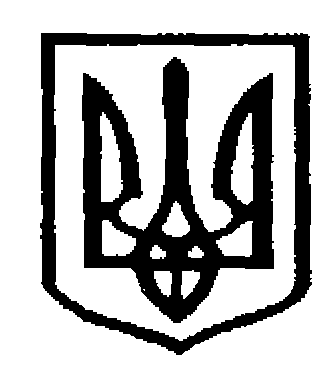 У К Р А Ї Н АЧернівецька міська радаУ П Р А В Л I Н Н Я   О С В I Т Ивул. Героїв Майдану, .Чернівці, 58029 тел./факс (0372) 53-30-87,E-mail: osvitacv@gmail.com  Код ЄДРПОУ №02147345На виконання листа  Департаменту освіти і науки від 14.12.2018  №01-31/3273 «Про інформаційні листівки «Пробне ЗНО – 2019:читали, чули, знаємо!» та з метою ознайомлення учнівської молоді з етапами проведення зовнішнього незалежного оцінювання в 2019 році просимо вас розповсюдити інформаційні листівки «ПРОБНЕ ЗНО – 2019: читали, чули, знаємо!» (формат А-4, з двох сторін) серед випускників закладів загальної середньої освіти (одна на кожен 11 клас). Інформаційні листівки «ПРОБНЕ ЗНО – 2019: читали, чули, знаємо!», підписані випускниками та завірені директорами навчальних закладів, необхідно повернути до 17 січня 2019 року в управління освіти (каб.93, Починок А.І.)Додаток: на 2 арк. у  1 екз.Заступник начальника, начальник відділузагальної середньої освіти управління освіти Чернівецької міської ради                                                            О.Л.КузьмінаПочинок А.І.,53-72-2819.12.2018 №01-34/2965Керівникам закладів загальної середньої освіти